2022 FEE RATES - KEMPTVILLE MAIN SITE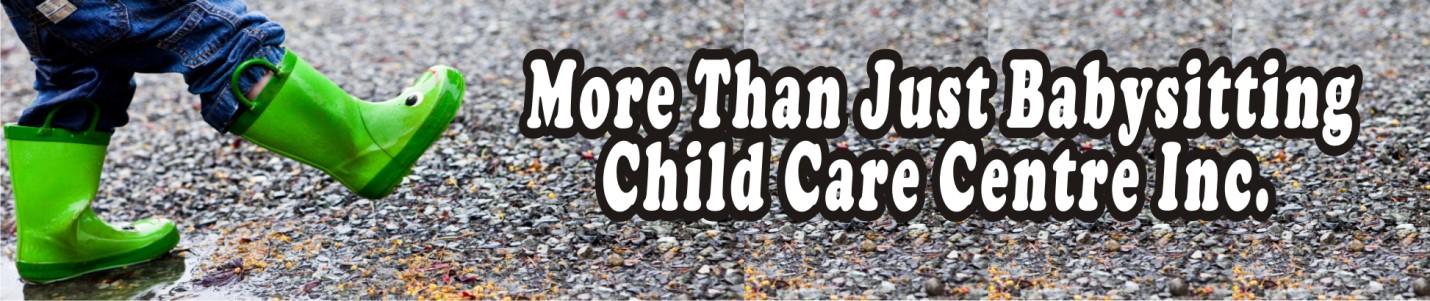 AM & PM Snacks are served, children must bring a packed lunch.Kinder rates apply upon your child's first day of kindergarten.School-age rates apply upon your child's first day of grade 1.PROGRAMFULL-TIME RATE 2022PART-TIME RATE   2022Infant, 0 to 18 Months$54.50$55.50Toddler, 18+ to 30 Months$45.50$46.50Preschool 30+ Months to First Day in Kindergarten$39.00$40.00HOLY CROSS & CLOTHIER STREET SITEPROGRAMFULL-TIME RATE 2022FULL-TIME RATE 2022PART-TIME RATE   2022Kindergarten, Blended Rate includes year-round care for contracted users$26.25$26.25$27.25Kinder, Casual User$36.50Kinder, (no school – snow day, educator action, school closed)$36.25$36.25$37.25School-Aged, Blended Rate includesyear-round care for contracted users$20.60$20.60$21.60School-Aged, Casual User$36.50$36.50$36.50School-Aged, (no school – snow day, educator action, school closed)$30.60$31.60$31.60